Bitte die Informationen zu den Zusatzstoffen und Allergen auf gesonderten Blatt beachten!MittagessenSpeiseplan vom 02.12.19 bis 06.12.19MittagessenSpeiseplan vom 02.12.19 bis 06.12.19MittagessenSpeiseplan vom 02.12.19 bis 06.12.19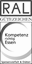 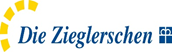 Menü 1Menü 2Menü 2Menü 3 VegetarischMontagMontag Rinderhacksteaka,a1,c 
Rahmsaucea,a1,a3,f,g,i
Majorankartoffeln
Leipziger Allerlei1,g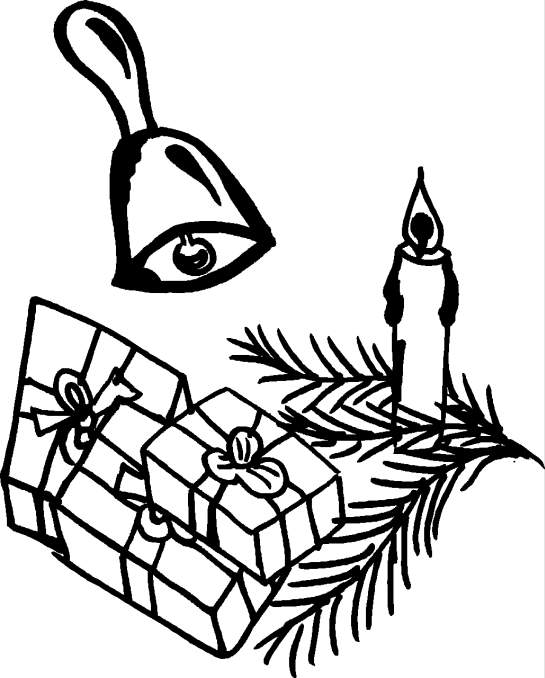 Spätzle-Gemüsepfanne1,a,a1,c,g 
Kräutersoßeg
Rotkrautsalat1Montag Pfirsichjoghurtg  Pfirsichjoghurtg  Pfirsichjoghurtg  Pfirsichjoghurtg DienstagGemüseboullion mit  Sternchena,a1,cGemüseboullion mit  Sternchena,a1,cGemüseboullion mit  Sternchena,a1,cDienstagOfenschlupfer3,a,a2,a3,a4,a5,c,e2,g,h 
VanillesaucegDienstagMittwochMittwochKartoffel-Gemüsegratinc,g 
Tomatensauce
Essig-Öl-Dressing1
Salat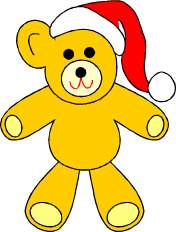 MittwochWaldfruchtjoghurtg Waldfruchtjoghurtg Waldfruchtjoghurtg Waldfruchtjoghurtg DonnerstagDonnerstagHähnchenkeule gegrillta,a1,f 
Paprikasoßea,a1,a3,f,i
Gabelspaghettia,a1,c Grüner Salat
Cocktail Dressing1,gSoja- Weizen- Steaklya,a1,a3,c,f 
Paprikasoßea,a1,a3,f,i
Wedgesa,a1 Grüner Salat
Cocktail Dressing1,gDonnerstagFrisches ObstFrisches ObstFrisches ObstFrisches ObstFreitagFreitagGemüsebolognesei 
Spaghettia,a1,c
Hartkäse gerieben1,2,g Grüner Salat
Essig-Öl-Dressing1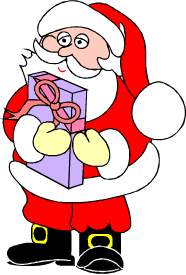 Freitag                                                                                  Nikolaus g                                                                                  Nikolaus g                                                                                  Nikolaus g                                                                                  Nikolaus g